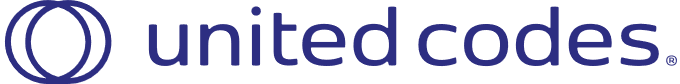 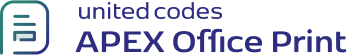 Demo to show the usage of Big Number in AOP.Number/BigNumber OperationsThe given number is : {num0}The different operations performed in {num0}:	toExponential:	{num0.toExponential()}			{num0.toExponential(2)}	toFixed:		{num0.toFixed()}			{num0.toFixed(2)}		toPrecision:	{num0.toPrecision()}			{num0.toPrecision(3)}Demo of BigNumber Functions:For the BigNumbers like {num1} and {num2}, {num1.isGreaterThan(num2)?num1 + “ is greater than ”+num2: num2 + “ is greater than ”+num1}{num1.isLessThan(num2)?num1 + “ is less than ”+num2: num2 + “ is less than ”+num1}Subtraction of {num1} and {num2} is : {num1.minus(num2)}Addition of {num1} and {num2} is : {num1.plus(num2)}Multipication of {num1} and {num2} is : {num1.multipliedBy(num2)}Division of {num1} and {num2} is : {num1.dividedBy(num2)}		Using operator + for addition: {num1+num2}  Using operator – for subtraction: {num1-num2} 